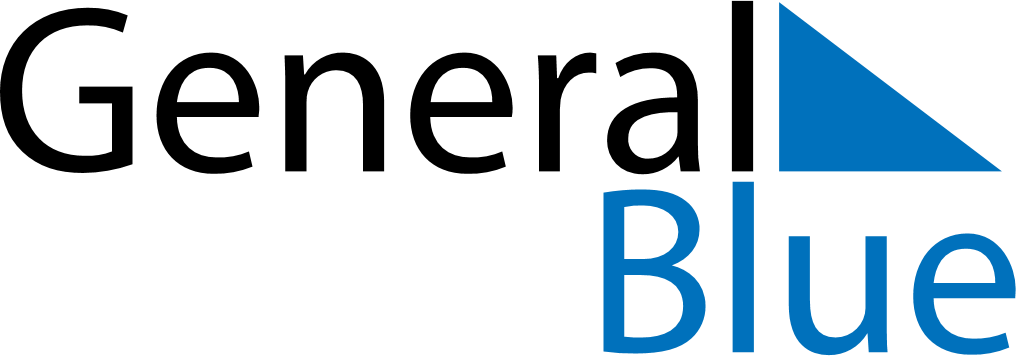 June 2024June 2024June 2024June 2024June 2024June 2024June 2024San Juan de los Morros, Guarico, VenezuelaSan Juan de los Morros, Guarico, VenezuelaSan Juan de los Morros, Guarico, VenezuelaSan Juan de los Morros, Guarico, VenezuelaSan Juan de los Morros, Guarico, VenezuelaSan Juan de los Morros, Guarico, VenezuelaSan Juan de los Morros, Guarico, VenezuelaSundayMondayMondayTuesdayWednesdayThursdayFridaySaturday1Sunrise: 6:07 AMSunset: 6:47 PMDaylight: 12 hours and 39 minutes.23345678Sunrise: 6:07 AMSunset: 6:47 PMDaylight: 12 hours and 40 minutes.Sunrise: 6:07 AMSunset: 6:47 PMDaylight: 12 hours and 40 minutes.Sunrise: 6:07 AMSunset: 6:47 PMDaylight: 12 hours and 40 minutes.Sunrise: 6:07 AMSunset: 6:48 PMDaylight: 12 hours and 40 minutes.Sunrise: 6:07 AMSunset: 6:48 PMDaylight: 12 hours and 40 minutes.Sunrise: 6:07 AMSunset: 6:48 PMDaylight: 12 hours and 40 minutes.Sunrise: 6:07 AMSunset: 6:48 PMDaylight: 12 hours and 41 minutes.Sunrise: 6:07 AMSunset: 6:49 PMDaylight: 12 hours and 41 minutes.910101112131415Sunrise: 6:08 AMSunset: 6:49 PMDaylight: 12 hours and 41 minutes.Sunrise: 6:08 AMSunset: 6:49 PMDaylight: 12 hours and 41 minutes.Sunrise: 6:08 AMSunset: 6:49 PMDaylight: 12 hours and 41 minutes.Sunrise: 6:08 AMSunset: 6:49 PMDaylight: 12 hours and 41 minutes.Sunrise: 6:08 AMSunset: 6:50 PMDaylight: 12 hours and 41 minutes.Sunrise: 6:08 AMSunset: 6:50 PMDaylight: 12 hours and 41 minutes.Sunrise: 6:08 AMSunset: 6:50 PMDaylight: 12 hours and 41 minutes.Sunrise: 6:08 AMSunset: 6:50 PMDaylight: 12 hours and 41 minutes.1617171819202122Sunrise: 6:09 AMSunset: 6:51 PMDaylight: 12 hours and 42 minutes.Sunrise: 6:09 AMSunset: 6:51 PMDaylight: 12 hours and 42 minutes.Sunrise: 6:09 AMSunset: 6:51 PMDaylight: 12 hours and 42 minutes.Sunrise: 6:09 AMSunset: 6:51 PMDaylight: 12 hours and 42 minutes.Sunrise: 6:09 AMSunset: 6:51 PMDaylight: 12 hours and 42 minutes.Sunrise: 6:09 AMSunset: 6:52 PMDaylight: 12 hours and 42 minutes.Sunrise: 6:10 AMSunset: 6:52 PMDaylight: 12 hours and 42 minutes.Sunrise: 6:10 AMSunset: 6:52 PMDaylight: 12 hours and 42 minutes.2324242526272829Sunrise: 6:10 AMSunset: 6:52 PMDaylight: 12 hours and 42 minutes.Sunrise: 6:10 AMSunset: 6:52 PMDaylight: 12 hours and 42 minutes.Sunrise: 6:10 AMSunset: 6:52 PMDaylight: 12 hours and 42 minutes.Sunrise: 6:11 AMSunset: 6:53 PMDaylight: 12 hours and 42 minutes.Sunrise: 6:11 AMSunset: 6:53 PMDaylight: 12 hours and 41 minutes.Sunrise: 6:11 AMSunset: 6:53 PMDaylight: 12 hours and 41 minutes.Sunrise: 6:11 AMSunset: 6:53 PMDaylight: 12 hours and 41 minutes.Sunrise: 6:12 AMSunset: 6:53 PMDaylight: 12 hours and 41 minutes.30Sunrise: 6:12 AMSunset: 6:53 PMDaylight: 12 hours and 41 minutes.